Solutions to
End-of-Chapter ProblemsChapter 2
The Chemical Foundation of Life: Weak Interactions in an Aqueous Environment1.	a.	Equation 2.3 predicts that the interaction energy between the ions will be greater in the lower dielectric medium; thus, the attraction between the  and  will be greater in pentane.	b.	Since the length of the ionic bonds is Å in each case (i.e., the value of r is the same for Ca-F and Na-F), Equation 2.3 predicts that the interaction energy between the ion will be greater as the values of q increase; thus, the attraction between the  and  will be greater than the attraction between the  and 	c.	Ca2 will be bound more tightly by a COOH group that is fully deprotonated. At pH  3 the COOH form will predominate. At pH  4.2 the COOH and COO forms will be in equal concentration. At pH 8 the COO will predominate; thus, expect greatest Ca2 binding at pH  8.2.	In the upper pair NH is the donor and O is the acceptor. This is the more likely interaction. In the lower pair, the one NH is the donor and the other N is the acceptor.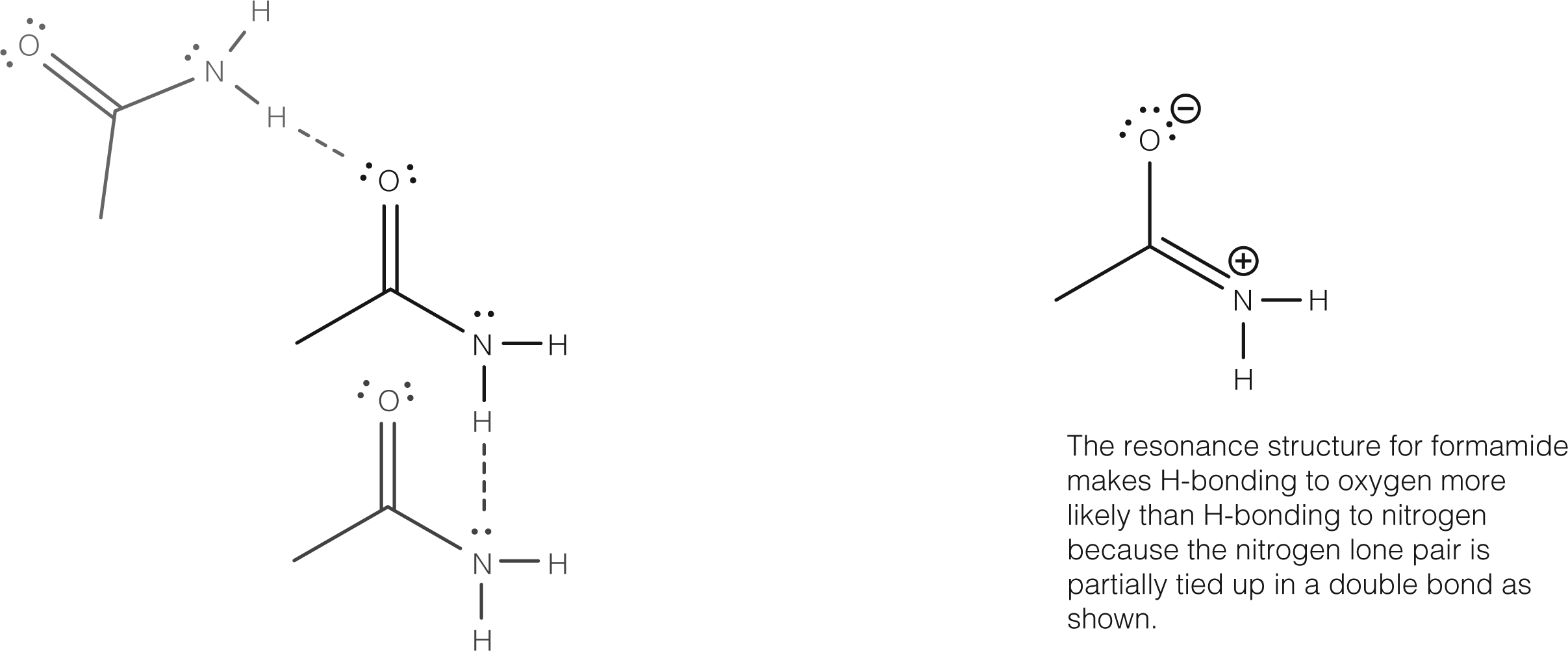 3.	The curve shown in the question describes the situation where the water dipoles are parallel and side by side. Assuming the antiparallel dipoles are also side by side (rather than head to tail), the curve would be the mirror image reflected across the Energy  0 line on the y-axis.4.	a.	HCl is a strong acid; thus, [HCl]  [H] and pH  log[H]  log[0.35]  0.456	b.	Acetic acid is a weak acid with Ka  1.74  105; thus, use ICE table to solve this problem:		Assume [CH3COO]  [H3O] and [CH3COOH] >> x; therefore:		pH  log(2.47  103)  2.61		This answer verifies the initial assumption that [CH3COOH] >> x.	c.	Here [CH3COOH] >> x cannot be assumed, so use ICE table approach with the quadratic equation to solve this problem:		Rearrange to		Solve using the quadratic equation:		 thus, pH  log[7.717  104]  3.11	d.	pH is lowest for the strongest acid (HCl) because it completely dissociates into H 
and conjugate base (i.e., Cl). For acetic acid, more H dissociates as the concentration 
of HA increases. This follows from Le Chatelier’s principle for the equilibrium: 5.	a.	See Table 2.6, which indicates that  is a weak acid with Ka  5.62  1010; thus, use ICE table to solve this problem (note that the “initial” conditions here are hypothetical; we imagine a starting concentration of  of 1 M and assume that the final concentration of H from dissociation of NH4 will be significantly greater than 107 M, which results from the autolysis of water):		Solve for x  2.371  105  [H]; thus pH  log(2.371  105)  4.63	b.	 is a weak acid with pKa  9.25. Here, NaOH is consuming H from the  
thus, use this alternate version of the ICE table to solve for [HA] and [A] after 
addition of NaOH (a source of OH). Note: the activity of H2O is assumed to 
be unity (see Equation 2.7), so it does not appear in these calculations.		Solve for [H] using the Henderson–Hasselbalch equation:	c.	Solve as in part (b)		Solve for [H] using the Henderson–Hasselbalch equation:6.	a.			And	b.	H2O  CH3COOH  H3O  CH3COOH2O  CH3COOH  H3O  CH3COOH2O  CH3COOH  H3O  CH3COOH2O  CH3COOH  H3O  CH3COOCH3COOHHCH3COOInitial0.35 M0 M0 MChangexxxEquilibrium0.35  x Mx Mx MHNH3Initial1 M 0 M0 MChangexxxEquilibrium1  x Mx Mx MOHNH3Initial0.040 mol0.010 mol 0Change0.010 mol0.010 mol0.010 molEquilibrium0.030 mol00.010 molOHNH3Initial0.040 mol0.030 mol 0 Change0.030 mol0.030 mol0.030 molEquilibrium0.010 mol  00.030 molInitial0.1 M  0  0ChangexxxEquilibrium0.1 M  xxx